							ΑΠΦ 500/184/24-8-2017Νέο υγειονομικό πιστοποιητικό
για τις εξαγωγές γαλακτοκομικών προϊόντων στην ΙαπωνίαΣας ενημερώνουμε ότι τα φορτία ελληνικών γαλακτοκομικών προϊόντων που θα εκτελωνισθούν στην Ιαπωνία μετά την 1η Νοεμβρίου 2017 απαιτείται να συνοδεύονται από νέο υγειονομικό πιστοποιητικό (βλ. συνημμένο υπόδειγμα).Η χρήση του νέου πιστοποιητικού αφορά προϊόντα των εξής κατηγοριών του ιαπωνικού δασμολογίου (www.customs.go.jp/english/tariff/2017_1/index.htm) : 0401	Milk and cream, not concentrated nor containing added sugar or other sweetening matter0402	Milk and cream, concentrated or containing added sugar or other sweetening matter0403	Buttermilk, curdled milk and cream, yogurt, kephir and other fermented or acidified milk and cream, whether or not concentrated or containing added sugar or other sweetening matter or flavoured or containing added fruit, nuts or cocoa0404	Whey, whether or not concentrated or containing added sugar or other sweetening matter; products consisting of natural milk constituents, whether or not containing added sugar or other sweetening matter, not elsewhere specified or included0405	Butter and other fats and oils derived from milk; dairy spreads0406	Cheese and curd2309.10	Dog or cat food, put up for retail sale (που περιέχει λακτόζη)2309.90	Dog or cat food, put up for retail sale (που περιέχει λακτόζη)3502.20	Milk albumin, including concentrates of two or more whey proteins3502.90	Milk albumin, including concentrates of two or more whey proteins, other 
Επομένως, περιλαμβάνεται το τυρί φέτα ή άλλου τύπου.Διευκρινίζεται ότι δεν περιλαμβάνονται το γάλα εβαπορέ, το γιαούρτι και το κατεργασμένο τυρί, παρ’ όλο που δασμολογικά κατατάσσονται στις ανωτέρω κατηγορίες.Δεδομένου ότι τα περισσότερα φορτία μεταφέρονται δια της θαλασσίας οδού και απαιτείται διάστημα ενός έως δύο μηνών, ενδέχεται φορτία που θα σταλούν από την Ελλάδα τον Σεπτέμβριο να εκτελωνισθούν στην Ιαπωνία μετά την 1/11/2017.Η απόφαση των ιαπωνικών αρχών ελήφθη για λόγους προστασίας της δημόσιας υγείας από τον αφθώδη πυρετό. Το συγκεκριμένο πιστοποιητικό ακολουθεί το υπόδειγμα που θα ακολουθήσουν χώρες απηλλαγμένες από τον αφθώδηγ πυρετό, όπως η Ελλάδα.Παρακαλούμε για την ενημέρωση των μελών σας.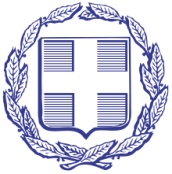 Πρεσβεία της ΕλλάδοςΓραφείο Οικονομικών και Εμπορικών ΥποθέσεωνΤόκυο